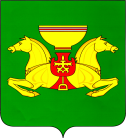 от 03.03.2022 г. 	с.Аскиз				№ 144 – п В соответствии с постановлением Администрации Аскизского района Республики Хакасия  от 30.03.2021 № 234-п «Об утверждении Порядка разработки, утверждения, реализации и оценки эффективности муниципальных программа», руководствуясь ст.ст.35, 40 Устава муниципального образования Аскизский район от 20.12.2005 года, Администрация Аскизского района Республики Хакасия постановляет:1. Утвердить прилагаемый отчет о ходе реализации Муниципальной программы «Молодежная политика Аскизского района» за 2021 год. 2. Разместить постановление на официальном сайте Администрации Аскизского района Республики Хакасия.Исполняющий обязанности главы Администрации		                                                    Е.Ю. Костяков  Утвержденпостановлением АдминистрацииАскизского района Республики Хакасияот  03.03.2022 г.  № 144 – п Отчето реализации Муниципальной программы «Молодежная политика Аскизского района» за 2021 год.Муниципальная программа «Молодежная политика Аскизского района» (далее – Программа), утверждена постановлением Администрации Аскизского района Республики Хакасия от 13.11.2020 № 873-п (далее - программа).Исполнителем и координатором программы является Управление образования администрации Аскизского района. Муниципальная программа «Молодежная политика Аскизского района» утверждена постановлением Администрации Аскизского района Республики Хакасия от 13.11.2020 года №873-п (с последующими изменениями) (далее-программа).Исполнителем и координатором программы является Управление образования администрации Аскизского района Цель муниципальной программы создание условий для полноценного и гармоничного формирования мировоззрения, социальной ответственности и жизненных ценностей молодежи, достижения ее экономической независимости и вовлечение молодежи в общественную, социально-экономическую и культурную жизнь Аскизского района.Для достижения цели муниципальной программой предусмотрены три задачи:1. создание условий для успешной социализации и эффективной самореализации молодежи;2. повышение гражданской ответственности и готовности молодежи к защите Родины;3. повышение роли и участия добровольческой (волонтерской) деятельности в решении социальных проблем и развитии гражданского общества.В рамках задачи «Создание условий для успешной социализации и эффективной самореализации молодежи» реализовано следующие основные мероприятия:1. Районный Фестиваль творчества "Алло, мы ищем таланты!-2021" в онлайн формате, утвержден постановлением Администрации Аскизского района от 11.02.2021г. № 82-п; 2. Фестиваль детского творчества «Весенние ручейки», посвященного 76-летию Победы в Великой Отечественной войне «Песня в солдатской шинели» в онлайн формате,  утвержден постановлением Администрации Аскизского района от 19.03.2021г. № 205-п;  3. «Конкурс молодежных инициатив» утвержден Приказом Управления образования администрации Аскизского района (далее УО) от 19.10.2021г.  №177.В том числе: семинар по молодежной политике «Школа волонтера»,  утвержден постановлением Администрации Аскизского района от 11.02.2021г. № 83-п;  районный конкурса «Татьянин день — 2021»,  утвержден постановлением Администрации Аскизского района от 20.01.2021г. № 15-п;обучающий семинар «Школа успешной молодежи» Приказ УО от 19.10.2021 г. №176,  который прошел 17 ноября 2021г. по написанию проектов и участия во Всероссийских грантах. В рамках задачи «Повышение гражданской ответственности и готовности молодежи к защите Родины»  реализовано следующее основное мероприятие: «Открытый районный турнир по пулевой стрельбе среди юнармейцев, посвящённый Дню Героев Отечества», в том числе: открытие комнаты Юнармейцев в здании  ДОСААФ  с.Аскиз; «День вывода войск из Афганистана»;«День призывника» (осенний призыв), Приказ УО от 13.10.2021 г. №173;Акция «Тебе Россия, служить я буду!»,  с состоящими на профилактическом учёте в комиссии по делам несовершеннолетних и защите их прав Администрации Аскизского района, Приказ УО от 20.10.2021 г. №179;Районный праздник «День рождения Российского Движения Школьников», Приказ УО от 21.10.2021 г. №182; участие команды Аскизского района в финальном турнире «Киберспорт для юнармейцев»; Конкурс «Семья года-2021», Приказ УО от 26.08.2021 г. №144 . В рамках задачи  «Повышение роли и участия добровольческой (волонтерской) деятельности в решении социальных проблем и развитии гражданского общества»  реализовано следующее основное мероприятие: работа волонтеров во «Всероссийской переписи населения 2020»,  в том числе: участие волонтеров в молодежном этнотуристском Форуме «Этнова 2021. Теплая Сибирь», где прошло обучение «Школа Добро. Университет»; состоялся обучающий семинар волонтеров «LIZA ALERT», по поиску пропавших людей; встреча Главы Аскизского района А.В. Челтыгмашева, со  студентами  профессиональных и высших учебных заведений, выходцев из Аскизского района, Приказ УО от 06.08.2021 г. №132;  Слет волонтеров.  На реализацию данной Программы в бюджете муниципального образования Аскизский район на 2021 год было освоено средств в сумме 108,3 тыс. рублей при плане 112,0 тыс. рублейДля организации досуга молодежи за отчетный период было организовано и проведено более 13-ти мероприятий, которые были профинансированы из средств,  Программы.Информация о реализации муниципальной программы «Молодежная политика Аскизского района» за 2021 год Отчет об оценке эффективности реализации Муниципальной программы «Молодежная политика Аскизского района» за 2021 годМетодика проведения оценки эффективности реализации программы «Молодежная политика Аскизского района»:Оценка достижения планового значения:Уровень достигнутых значений целевых индикаторов:Коэффициент финансового обеспечения:Оценка эффективности реализации программы (подпрограммы):По результатам проведенной  оценки эффективности реализации муниципальной программы составило 0,96 что означает высокий результат эффективности.Предложения по дальнейшей реализации программы: считать эффективность программы высокой и продолжить работу по выполнению мероприятий Муниципальной программе «Молодежная политика Аскизского района» в 2022 году.РОССИЙСКАЯ ФЕДЕРАЦИЯАДМИНИСТРАЦИЯАСКИЗСКОГО РАЙОНАРЕСПУБЛИКИ ХАКАСИЯРОССИЙСКАЯ ФЕДЕРАЦИЯАДМИНИСТРАЦИЯАСКИЗСКОГО РАЙОНАРЕСПУБЛИКИ ХАКАСИЯРОССИЯ ФЕДЕРАЦИЯЗЫХАКАС РЕСПУБЛИКАЗЫНЫНАСХЫС АЙМАFЫНЫНУСТАF-ПАСТААРОССИЯ ФЕДЕРАЦИЯЗЫХАКАС РЕСПУБЛИКАЗЫНЫНАСХЫС АЙМАFЫНЫНУСТАF-ПАСТААПОСТАНОВЛЕНИЕПОСТАНОВЛЕНИЕПОСТАНОВЛЕНИЕИТОГО по программе (тыс. рублей)План на 2021 годФакт на 2021 годПроцент исполнения112,0108,396,6%Цель – создание условий для полноценного и гармоничного формирования мировоззрения, социальной ответственности и жизненных ценностей молодежи, достижения ее экономической независимости и вовлечение молодежи в общественную, социально-экономическую и культурную жизнь Аскизского районаЦель – создание условий для полноценного и гармоничного формирования мировоззрения, социальной ответственности и жизненных ценностей молодежи, достижения ее экономической независимости и вовлечение молодежи в общественную, социально-экономическую и культурную жизнь Аскизского районаЦель – создание условий для полноценного и гармоничного формирования мировоззрения, социальной ответственности и жизненных ценностей молодежи, достижения ее экономической независимости и вовлечение молодежи в общественную, социально-экономическую и культурную жизнь Аскизского районаЦель – создание условий для полноценного и гармоничного формирования мировоззрения, социальной ответственности и жизненных ценностей молодежи, достижения ее экономической независимости и вовлечение молодежи в общественную, социально-экономическую и культурную жизнь Аскизского районаЦель – создание условий для полноценного и гармоничного формирования мировоззрения, социальной ответственности и жизненных ценностей молодежи, достижения ее экономической независимости и вовлечение молодежи в общественную, социально-экономическую и культурную жизнь Аскизского районаЗадача 1 Создание условий для успешной социализации и эффективной самореализации молодежиЗадача 1 Создание условий для успешной социализации и эффективной самореализации молодежиЗадача 1 Создание условий для успешной социализации и эффективной самореализации молодежиЗадача 1 Создание условий для успешной социализации и эффективной самореализации молодежиЗадача 1 Создание условий для успешной социализации и эффективной самореализации молодежиНаименование основного мероприятия, показателяПланФактПроцент выполнения, оценка результатов (+ или -)Примечание (причины частичного или полного не исполнения каких –либо мероприятий программы, показателей результативности)Основное мероприятие 1.1. «Создание условий для эффективной самореализации молодежи»8379,397,5%Фестиваль творчества  «Алло, мы ищем таланты!»; 3433+Семинар по молодежной политике20-Весенние ручейки2020+«Татьянин день»44+Школа успешной молодежи32,376,6%Конкурс молодежных инициатив2020+Задача 2 «Повышение гражданской ответственности и готовности молодежи к защите Родины»Задача 2 «Повышение гражданской ответственности и готовности молодежи к защите Родины»Задача 2 «Повышение гражданской ответственности и готовности молодежи к защите Родины»Задача 2 «Повышение гражданской ответственности и готовности молодежи к защите Родины»Задача 2 «Повышение гражданской ответственности и готовности молодежи к защите Родины»Основное мероприятие 2.1 «Воспитание патриотизма и гражданской ответственности»2424100%День вывода войск из Афганистана 33+День призывника (весна, осень)66+Акция «Тебе Россия, служить я буду!»  со состоящими на профилактическом учёте в комиссии по делам несовершеннолетних и защите их прав администрации Аскизского района 33+Конкурс «Семья года»88+Районный праздник «День рождения  РДШ» 44+Задача 3 повышение роли и участия добровольческой (волонтерской) деятельности в решении социальных проблем и развитии гражданского обществаЗадача 3 повышение роли и участия добровольческой (волонтерской) деятельности в решении социальных проблем и развитии гражданского обществаЗадача 3 повышение роли и участия добровольческой (волонтерской) деятельности в решении социальных проблем и развитии гражданского обществаЗадача 3 повышение роли и участия добровольческой (волонтерской) деятельности в решении социальных проблем и развитии гражданского обществаЗадача 3 повышение роли и участия добровольческой (волонтерской) деятельности в решении социальных проблем и развитии гражданского обществаОсновное мероприятие 3.1 «Воспитание патриотизма и гражданской ответственности»55100%Слет волонтеров11+Встреча главы Аскизского района со студентами и выпускниками профессиональных учебных заведений44+Наименование показателейЕд. изм.Значение целевого показателяЗначение целевого показателяОценка в балахНаименование показателейЕд. изм.утверждено достигнутоОценка в балахПоказатель 1увеличение численности молодых людей, участвующих в муниципальных мероприятиях, фестивалях, акциях, конкурсах для молодежи, реализуемых в рамках ПрограммыЧел.4004081,02Показатель 2 увеличение количества муниципальных  мероприятий,  конкурсов, акций  для молодежи, реализуемых в рамках Программы%18130,72Показатель 3 количество молодых людей, ежегодно награждаемых муниципальными премиями, за личные достижения, получившие общественное признание% 16181,12Итоговая сводная оценка по муниципальной программеххх0,96Оценка эффективности муниципальной программы по итоговой сводной оценке1,02021 годО1 = 408/400=1,02О2 = 13/18=0,72О3 = 18/16=1,132021 годУо = (1,02+0,72+1,13)/3=0,962021 годИб = 108,3/112,0=0,962021 годЭп = 0,96/0,96=1,0